INDICAÇÃO Nº 4961/2017Indica ao Poder Executivo Municipal operação ‘tapa-buracos” na Rua General Eurico Gaspar Dutra, nº 207, no bairro Conjunto Habitacional 31 de Março.  Excelentíssimo Senhor Prefeito Municipal, Nos termos do Art. 108 do Regimento Interno desta Casa de Leis, dirijo-me a Vossa Excelência para indicar que, por intermédio do Setor competente, seja executada operação “tapa-buracos” na Rua General Eurico Gaspar Dutra, nº 207, no bairro Conjunto Habitacional 31 de Março.  Justificativa:Conforme visita realizada “in loco”, este vereador pôde constatar o estado de degradação da malha asfáltica da referida via pública, fato este que prejudica as condições de tráfego e potencializa a ocorrência de acidentes, bem como o surgimento de avarias nos veículos automotores que por esta via diariamente trafegam. Plenário “Dr. Tancredo Neves”, em 01 de junho de 2.017.Carlos Fontes-vereador-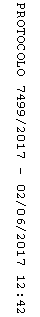 